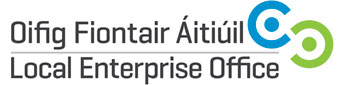 National Enterprise Awards 2019Eligibility Criteria Applicants must be current clients of the Local Enterprise Office (LEO) Cavan or transferred to Enterprise Ireland within the last 12 months;All applicant businesses must employ ten or less employees;All applicant businesses must have been in receipt of direct LEO supports under one or more of the following interventions:Grant aid Trading Online Voucher SchemeIreland’s Best Young Entrepreneur (IBYE) investment Two hard copies of the Application Form, a Business Plan, together with the most recent financial statements are mandatory. The following awards will be announced and presented at the County Cavan Final on Friday March 8th 2019:Best Start Up Business Award Best Established Business AwardThe Innovation AwardOverall WinnerThe Overall Winner will go forward to represent County Cavan at the National Final.   Judging for the National Finals will take place in Radisson Blu Hotel Athlone on 30th April, 1st May, 7th May and 8th May 2019. The National winners will be announced at a Black Tie n evening event on May 29th 2019.  The event will be held at the Mansion House, Dublin.CLOSING DATE FOR APPLICATIONS IS 5.00pm FRIDAY FEBRUARY 15th 2019APPLICATIONS SHOULD BE ADDRESSED TO:LOCAL ENTERPRISE OFFICE CAVAN – NEA AWARDS Cavan Innovation & Technology CentreDublin RoadCavanCounty Cavan Please mark PRIVATE & CONFIDENTIAL 